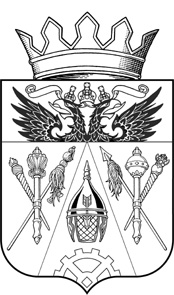 АДМИНИСТРАЦИЯ     ЩЕПКИНСКОГО  СЕЛЬСКОГО  ПОСЕЛЕНИЯРАСПОРЯЖЕНИЕ     10.04.2019                                    п. Октябрьский                                          №28 О подготовке и праздновании 74-й годовщиныПобеды в Великой Отечественной войне 1941-1945 годов на территории Щепкинского сельского поселения В целях организации и проведения празднования на территории Щепкинского сельского поселения 74-й годовщины Победы в Великой Отечественной войне 1941-1945 годов,                                           ПОСТАНОВЛЯЮ:1. Утвердить:- состав  организационного  комитета  по  подготовке  и празднованию  74-й  годовщины  Победы  в  Великой  Отечественной  войне  1941 -1945 годов (приложение 1);- план основных мероприятий по подготовке и проведению 74-й годовщины  Победы  в  Великой  Отечественной  войне  1941 -1945 годов (приложение 2).2. Руководителям объектов соцкультбыта обеспечить надлежащий порядок помещений культурных учреждений и прилегающую  к ним  территорию.3. Контроль за исполнением данного постановления возложить на заместителя главы Администрации Щепкинского сельского поселения  Д.В.Трубникову.        Глава   АдминистрацииЩепкинского  сельского поселения                                               А.В. Кузнецов                                                                                                                                 Приложение №1 к Распоряжению                                                                                                                                 Главы Администрации Щепкинского                                                                                                                                сельского поселения от  10.04. 2019 №28Составорганизационного комитета по подготовке и празднованию 74й годовщины Победы в Великой Отечественной войне 1941-1945 годов                                                                                                                                 Приложение №2 к Распоряжению                                                                                                                                 Главы Администрации Щепкинского                                                                                                                                 сельского поселения от 10.04.2019 №28                                                                                                                                 ПЛАНосновных мероприятий по подготовке и празднованию 74-й годовщины Победы в Великой Отечественной войне 1941-1945 годов1.Кузнецов Александр Васильевич- глава Администрации Щепкинского сельского  поселения, председатель оргкомитета;2. Трубникова Диана Валентиновна- заместитель главы Администрации Щепкинского сельского поселения, заместитель председателя оргкомитета3. Бесчастная Светлана Викторовна- начальник отдела по общим, социальным и правовым вопросам Администрации Щепкинского сельского поселения ,секретарь оргкомитета;Члены оргкомитета:Члены оргкомитета:4. Кочнева Елена Николаевна- директор МБОУ Октябрьский СОШ;5. Литвинова Галина Тихоновна- директор МБУК  ЩСП  «Октябрьский СДК»;6. Подкопаева Ангелина Юрьевна- заведующий СДК  п. Щепкин;7. Кравченко Любовь Николаевна- заведующая отделением социального обслуживания на дому п. Щепкин;8. Котова Людмила Анатольевна- заведующая отделением социального обслуживания на дому п. Октябрьский;9.Фроленко Раиса Михайловна- заведующий СДК п. Красный№п\пНаименование мероприятияСрок исполненияИсточник финансированияОтветственные1Проведение заседаний оргкомитета по подготовке и празднованию 74-й годовщины Победы в Великой Отечественной войне 1941-1945 годовапрель 2019 г. весь периодвыделение средств не требуетсяБесчастная С.В. начальник отдела по общим, социальным и правовым вопросам2Информационное сопровождение мероприятий по подготовке и проведению празднования 74-й годовщины Победы в Великой Отечественной войне 1941-1945 годов (баннеры, афиши, растяжки, открытки, фотографии)весь периодсредства спонсоровБесчастная С.В. начальник отдела по общим, социальным и правовым вопросам3Приобретение и вручение поздравительных открыток и подарков от Главы Администрации Щепкинского сельского поселения ветеранам Великой Отечественной войныапрель-до 09.05.2019г.Благотворительность ИП и предприятийБесчастная С.В. начальник отдела по общим, социальным и правовым вопросам4Проведение мониторинга социально-бытового положения ветеранов войны и вдов с целью выявления нуждающихся в различных видах помощивесь периодвыделение средств не требуетсяБесчастная С.В. начальник отдела по общим, социальным и правовым вопросам5Проведение медицинского обследования и комплексных  медицинских осмотров ветеранов войны с последующим, при необходимости, стационарным лечениемвесь периодАксайский районный филиал Ростовского областного Фонда обязательного медицинского страхованияВаганян Т.С.Заведующаяамбулаторией п.Октябрьский6Вручение поздравительных открыток Губернатора Ростовской области инвалидам  и участникам Великой Отечественной войны 1941-1945 годов, принимавших непосредственное участие в боевых действияхапрель-май 2019 годаобластной бюджетБесчастная С.В. начальник отдела по общим, социальным и правовым вопросам7Ремонт и реставрация памятников и мемориальных комплексов, посвященных подвигу народа и армии в годы ВОВ. Закрепление за всеми воинскими захоронениями шефства школ, организацийДо 25.04.2019г.средства спонсоров Дмитриева Н.Н. – зав. сектором  ЖКХ;Бесчастная С.В. начальник отдела по общим, социальным и правовым вопросам8Встреча ветеранов Великой Отечественной войны с учащимися  поселениявесь периодвыделение средств не требуетсяОбразовательные и дошкольные учреждения поселения9«Километры победы»велопробег04.05.201908:00п.Октябрьскийвыделение средств не требуетсяЛитвинова Г.Т. директор МБУК ЩСП«Октябрьский СДК» 10«Победа одна на всех!»велопробег, посвященный 74-й годовщине Победы 04.05.201909:00п. Щепкинвыделение средств не требуетсяПодкопаева А.Ю.заведующий СДК п.Щепкин11«Георгиевская лента»всероссийская акция 04.05.201916:00п. Щепкинвыделение средств не требуетсяПодкопаева А.Ю.заведующий СДК п.Щепкин12«Великая Победа» конкурс детских рисунков07.05.201916:00Актовый зал СДК п.Щепкинвыделение средств не требуетсяПодкопаева А.Ю.заведующий СДК п.Щепкин13«Звенит Победой май цветущий»праздничный концерт ко Дню Победы07.05.201918:00Актовый залСДК п.Элитныйвыделение средств не требуетсяКрасноглазова К.Е., заведующий СДК п.Элитный14«Георгиевская ленточка»всероссийская акция08.05.201914:00Площадь СДК п.Темерницкийвыделение средств не требуетсяГоршунова Т.В., заведующий СДК п.Темерницкий15«Навстречу Дню Победы»праздничный концерт08.05.201915:00Фойе СДК п.Темерницкийвыделение средств не требуетсяГоршунова Т.В., заведующий СДК п.Темерницкий16«Все, что было не со мной, помню!»литературно-музыкальная композиция, посвященная 74-й годовщине Победы08.05.201917:00Актовый зал СДК п.Щепкинвыделение средств не требуетсяПодкопаева А.Ю.заведующий СДК п.Щепкин17«Георгиевская ленточка»всероссийская акция08.05.201917:00Площадь СДК п.Октябрьскийвыделение средств не требуетсяЛитвинова Г.Т. директор МБУК ЩСП«Октябрьский СДК» 18«Не прошенная война»литературно-музыкальная композиция, посвященная 74-й годовщине Победы08.05.201918:00Актовый зал СДК п.Октябрьскийвыделение средств не требуетсяЛитвинова Г.Т. директор МБУК ЩСП«Октябрьский СДК» 19«Свеча памяти»акция08.05.201919:00Мемориал Памяти п.Щепкинвыделение средств не требуетсяПодкопаева А.Ю.заведующий СДК п.Щепкин21«Народ, не помнящий своего прошлого, не имеет будущего»Всероссийская Акция  09.05.201909:30п.Октябрьский, ул.Молодежная –ул. Гагарина –ул. Советская –парк Октябрьскийвыделение средств не требуетсяЛитвинова Г.Т. директор МБУК ЩСП«Октябрьский СДК» 22«Бессмертный полк»Всероссийская Акция 09.05.201910:30Мемориал Памяти п.Щепкинвыделение средств не требуетсяПодкопаева А.Ю.заведующий СДК п.Щепкин23«Бессмертный полк»Всероссийская Акция09.05.201911:00Площадь СДК п.Красныйвыделение средств не требуетсяФроленко Р.М. заведующий СДК п.Красный24«Нам 41 не забыть, нам вечно славить 45»Митинг и церемония возложения венков и цветов  09.05.201910:00п.Октябрьский, площадь ул.Советскаявыделение средств не требуетсяТрубникова Д.В. зам. главы Администрации Щепкинского сельского поселения;  Бесчастная С.В. начальник отдела по общим, социальным и правовым вопросам; Кочнева Е.Н. директор  МБОУ Октябрьская СОШ;Литвинова Г.Т. директор МБУК ЩСП«Октябрьский СДК»25«Слава героям»Митинг, посвященный 74-й годовщине Победы09.05.201911:00Мемориал Памяти п.Щепкинвыделение средств не требуетсяПодкопаева А.Ю.заведующий СДК п.Щепкин26«Ваш подвиг жив, неповторим и вечен»Митинг, посвященный 74 годовщине Победы в Великой Отечественной войне09.05.201912:00Памятный камень Победы п. Красныйвыделение средств не требуетсяФроленко Р.М. заведующий СДК п.Красный27Митинг, посвященный 74-й годовщине Победы09.05.2019г10:00памятник п.Возрожденный, ул.Школьнаявыделение средств не требуетсяКочнева Е.Н. директор  МБОУ Октябрьская СОШ28«Фронтовой привал»Акция09.05.1910:30Площадка перед СДК п.Октябрьскийвыделение средств не требуетсяЛитвинова Г.Т. директор МБУК ЩСП«Октябрьский СДК»;Бесчастная С.В. начальник отдела по общим, социальным и правовым вопросам Администрации Щепкинского сельского поселения;Котова Л.А. заведующая ОСО  п.Октябрьский29«Фронтовой привал»Акция09.05.1911:30Площадка перед СДК п.Щепкинвыделение средств не требуетсяПодкопаева А.Ю.заведующий СДК п.Щепкин;Бесчастная С.В. начальник отдела по общим, социальным и правовым вопросам Администрации Щепкинского сельского поселения;Кравченко Л.Н. заведующая ОСО п.Щепкин30«Полевая каша»Акция09.05.201911:00Площадка перед СДК п. Элитныйвыделение средств не требуетсяКрасноглазова К.Е., заведующий СДК п.Элитный;Бесчастная С.В. начальник отдела по общим, социальным и правовым вопросам Администрации Щепкинского сельского поселения31«Полевая каша»Акция09.05.2019г11:00п.Возрожденныйвыделение средств не требуетсяБесчастная С.В. начальник отдела по общим, социальным и правовым вопросам Администрации Щепкинского сельского поселения32«Майский вальс»Праздничный концерт народного вокального ансамбля «Надежда» 09.05.201911:40Площадь СДК п.Щепкинвыделение средств не требуетсяПодкопаева А.Ю.заведующий СДК п.Щепкин33«Победный МАЙ»Праздничный концерт09.05.201912:00Актовый зал СДК п.Октябрьскийвыделение средств не требуетсяЛитвинова Г.Т. директор МБУК ЩСП«Октябрьский СДК» 34Соревнования по футболу на приз Кубок Главы Администрации Щепкинского сельского поселения09.05. 2019г.12:00п.Октябрьскийместный бюджетБесчастная С.В. начальник отдела по общим, социальным и правовым вопросам Администрации Щепкинского сельского поселения35«Дороги памяти»Велопробег, посвященный 74-й годовщине Победы 09.05.201912:00п. Элитныйвыделение средств не требуетсяКрасноглазова К.Е., заведующий СДК п.Элитный36«Под солнцем Победы»Праздничный концерт09.05.201912:30Актовый зал СДК п. Красныйвыделение средств не требуетсяФроленко Р.М. заведующий СДК п.Красный37«Песни, с которыми мы победили»Музыкальная трансляция 09.05.201914:00Площадь СДК п.Октябрьскийвыделение средств не требуетсяЛитвинова Г.Т. директор МБУК ЩСП«Октябрьский СДК» 38«Всем даруется Победа»Дискотека09.05.201918:00-22:00Площадь СДК п.Октябрьскийвыделение средств не требуетсяЛитвинова Г.Т. директор МБУК ЩСП«Октябрьский СДК» 39«Победная кадриль»Праздничная дискотека09.05.201920:00Площадка перед СДК п.Щепкинвыделение средств не требуетсяПодкопаева А.Ю.заведующий СДК п.Щепкин40« С Днём Победы!»Праздничный салют09.05.201921:00Парк п.Октябрьскийвыделение средств не требуетсяТрубникова Д.В. зам. главы Администрации Щепкинского сельского поселения41Организация торговли мороженного, напитков, сладостей, батуты.09.05. 2019г.выделение средств не требуетсяРаботники торговых точек